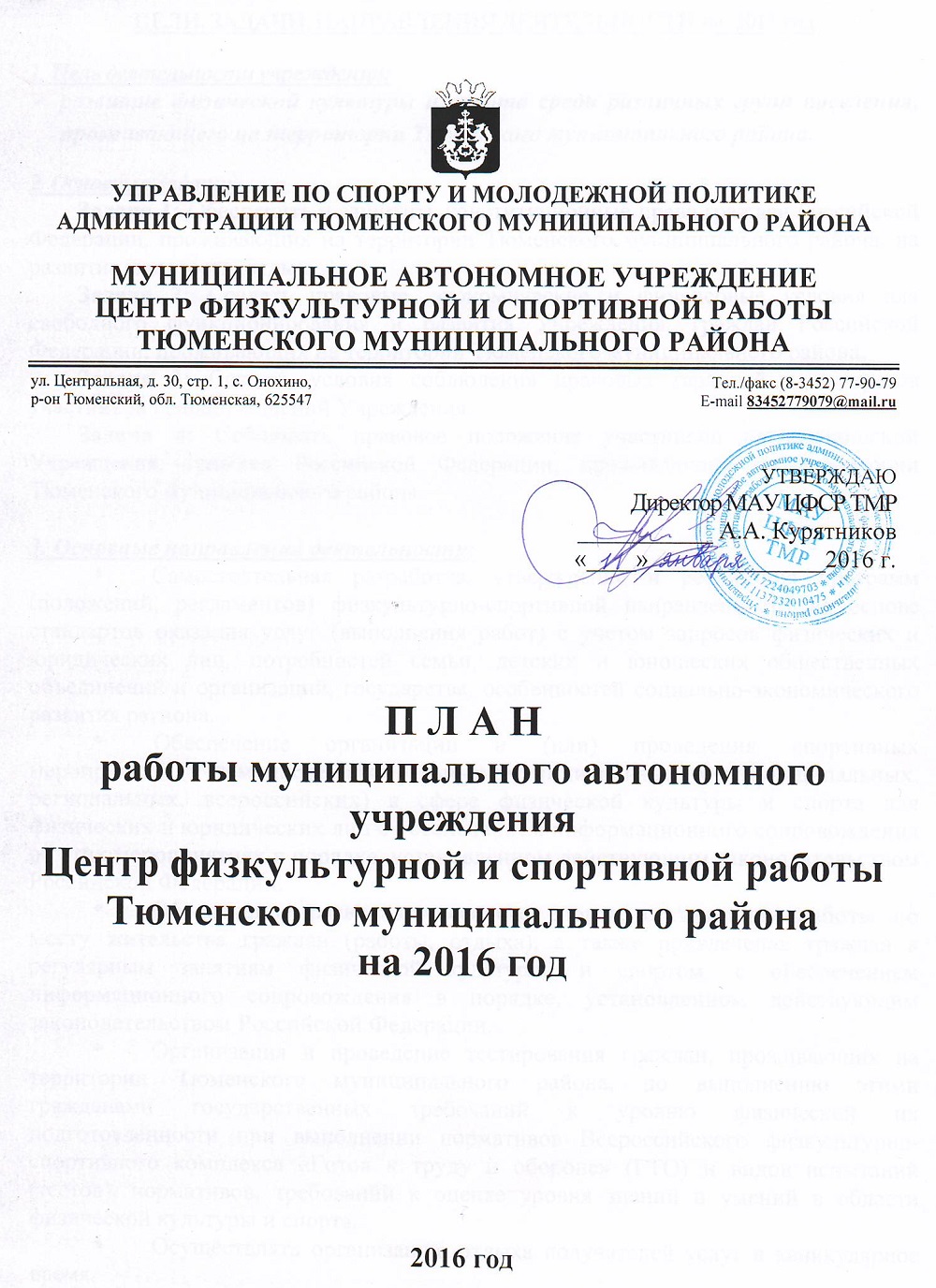 ЦЕЛИ, ЗАДАЧИ, НАПРАВЛЕНИЯ ДЕЯТЕЛЬНОСТИ на  2016 год1. Цель деятельности учреждения:развитие физической культуры и спорта среди различных групп населения, проживающего на территории Тюменского муниципального района.2. Основные Задачи:Задача 1: Обеспечить и защитить конституционные права граждан Российской Федерации, проживающих на территории Тюменского муниципального района, на развитие, занятость, отдых.Задача 2: Создать правовые, экономические и финансовые условия для свободного функционирования и развития Учреждения, граждан Российской Федерации, проживающих на территории Тюменского муниципального района.Задача 3: Создать условия соблюдения правовых гарантий и интересов участников правоотношений Учреждения.Задача 4: Соблюдать правовое положение участников правоотношений Учреждения, граждан Российской Федерации, проживающих на территории Тюменского муниципального района.3. Основные направления деятельности:Самостоятельная разработка, утверждение и реализация программ (положений, регламентов) физкультурно-спортивной направленности на основе стандартов оказания услуг (выполнения работ) с учетом запросов физических и юридических лиц, потребностей семьи, детских и юношеских общественных объединений и организаций, государства, особенностей социально-экономического развития региона.  Обеспечение организации и (или) проведения спортивных мероприятий (в том числе официальных: муниципальных, межмуниципальных, региональных, всероссийских) в сфере физической культуры и спорта для физических и юридических лиц с обеспечением информационного сопровождения об этих мероприятиях в порядке, установленном действующим законодательством Российской Федерации.Обеспечение развития массового спорта, организации работы по месту жительства граждан (работы, отдыха), а также привлечения граждан к регулярным занятиям физической культурой и спортом, с обеспечением информационного сопровождения в порядке, установленном действующим законодательством Российской Федерации. Организация и проведение тестирования граждан, проживающих на территории Тюменского муниципального района, по выполнению этими гражданами государственных требований к уровню физической их подготовленности при выполнении нормативов Всероссийского физкультурно-спортивного комплекса «Готов к труду и обороне» (ГТО) и видов испытаний (тестов), нормативов, требований к оценке уровня знаний и умений в области физической культуры и спорта.Осуществлять организацию отдыха получателей услуг в каникулярное время.Предоставление консультационных и методических услуг.I. ОРГАНИЗАЦИОННО-РЕГУЛИРУЮЩАЯ ДЕЯТЕЛЬНОСТЬ.II. ОРГАНИЗАЦИЯ ФИЗКУЛЬТУРНО-СПОРТИВНОЙ РАБОТЫ ПО МЕСТУ ЖИТЕЛЬСТВА.№п/пСодержаниеСрокиОтветственный11.   Циклограмма работы учреждения на 2016год:2Подготовка учреждения к занятиям в секциях и проведению физкультурных, спортивных мероприятий.Разработка, корректировка плана работы учреждения на 2016 г.ЯнварьАвгуст-сентябрьДиректорЗаместитель директора3Организация работы по оказанию услуг в сфере физической культуры и спорта (составление расписания занятий, проведение занятий, организация и проведение физкультурных, спортивных мероприятий по месту жительства и районных мероприятий, обеспечение методическим сопровождением деятельность специалистов).Октябрь,январь ДиректорЗаместитель директора Специалисты отдела физкультурной и спортивной работы по месту жительства4Ознакомление сотрудников с Муниципальным заданием на 2016 годянварьДиректор5- Подведение итогов работы за 2015 год февральДиректор6- Подготовка к организации летнего отдыха и занятости детей, молодежи и иных групп населения (составление программ: комплексной и летнего лагеря, расписания секций, планов работы летних спортивных площадок)  Март-майЗаместитель директораСпециалисты отдела физкультурной и спортивной работыпо месту жительства7- Реализация комплексной программы по организации летнего отдыха и занятости детей, молодежиИюнь-августДиректорЗаместитель директораСпециалисты отдела физкультурной и спортивной работы8- Подведение итогов организации работы в летний периодАвгуст ДиректорЗаместитель директораСпециалисты отдела физкультурной и спортивной работы9- Мониторинг платных услуг (работ) оказываемых учреждениемДекабрьЗаместитель директораНачальники отделов102. Собрания трудового коллективаПо мере необходимостиДиректор113.  Совещания при директореИтоги контроля: срезы посещаемости занятий, соблюдение расписания занятий,  работа инструктора-методиста по заполнению журналов учета работы инструктора-методиста, достижения занимающихся, охват занимающихся мероприятиями, работа с несовершеннолетними, состоящими на учете в Банке данных семей и несовершеннолетних «группы особого внимания». Организация, проведение, подведение итогов спортивных мероприятий разного уровня.Выполнение муниципального задания.Проверка готовности помещений к летней оздоровительной кампанииПо мере необходимостиДиректор№№№Название мероприятийСрокиОтветственныйОтветственныйОтветственный111Проведение профилактических мероприятийянварьДиректор,Заместитель директораНачальник,специалист отдела физкультурной и спортивной работы по месту жительства Инструкторы-методистыДиректор,Заместитель директораНачальник,специалист отдела физкультурной и спортивной работы по месту жительства Инструкторы-методистыДиректор,Заместитель директораНачальник,специалист отдела физкультурной и спортивной работы по месту жительства Инструкторы-методисты222Подборка материала для проведения профилактических занятийянварьДиректор,Заместитель директораНачальник,специалист отдела физкультурной и спортивной работы по месту жительства Инструкторы-методистыДиректор,Заместитель директораНачальник,специалист отдела физкультурной и спортивной работы по месту жительства Инструкторы-методистыДиректор,Заместитель директораНачальник,специалист отдела физкультурной и спортивной работы по месту жительства Инструкторы-методисты333Оформление портфолио на инструкторов-методистовянварьДиректор,Заместитель директораНачальник,специалист отдела физкультурной и спортивной работы по месту жительства Инструкторы-методистыДиректор,Заместитель директораНачальник,специалист отдела физкультурной и спортивной работы по месту жительства Инструкторы-методистыДиректор,Заместитель директораНачальник,специалист отдела физкультурной и спортивной работы по месту жительства Инструкторы-методисты444Организация и проведение физкультурных, спортивных мероприятий (разработка проектов приказов по проведению мероприятий, подготовка отчетов по проведению мероприятий)январьДиректор,Заместитель директораНачальник,специалист отдела физкультурной и спортивной работы по месту жительства Инструкторы-методистыДиректор,Заместитель директораНачальник,специалист отдела физкультурной и спортивной работы по месту жительства Инструкторы-методистыДиректор,Заместитель директораНачальник,специалист отдела физкультурной и спортивной работы по месту жительства Инструкторы-методисты555Мониторинг занятости несовершеннолетних учетной категорииянварьДиректор,Заместитель директораНачальник,специалист отдела физкультурной и спортивной работы по месту жительства Инструкторы-методистыДиректор,Заместитель директораНачальник,специалист отдела физкультурной и спортивной работы по месту жительства Инструкторы-методистыДиректор,Заместитель директораНачальник,специалист отдела физкультурной и спортивной работы по месту жительства Инструкторы-методисты666Разработка алгоритмов деятельности инструкторов-методистовянварьДиректор,Заместитель директораНачальник,специалист отдела физкультурной и спортивной работы по месту жительства Инструкторы-методистыДиректор,Заместитель директораНачальник,специалист отдела физкультурной и спортивной работы по месту жительства Инструкторы-методистыДиректор,Заместитель директораНачальник,специалист отдела физкультурной и спортивной работы по месту жительства Инструкторы-методисты777Осуществление контроля за ведением журналов учета работы инструкторов-методистов, за организацией и проведением мероприятийянварьДиректор,Заместитель директораНачальник,специалист отдела физкультурной и спортивной работы по месту жительства Инструкторы-методистыДиректор,Заместитель директораНачальник,специалист отдела физкультурной и спортивной работы по месту жительства Инструкторы-методистыДиректор,Заместитель директораНачальник,специалист отдела физкультурной и спортивной работы по месту жительства Инструкторы-методисты888Подготовка спортивных сооружений к занятиям999Работа по набору в секции: объявления, реклама, организация журнала самозаписи101010Подготовка документации для качественного оказания услуги: планы работы учреждения,  составления расписания работы секций, журналы учета работы инструктора-методиста111111Проведение профилактических мероприятийфевральЗаместитель директораНачальник,специалисты отдела физкультурной и спортивной работы по месту жительства Инструкторы-методистыЗаместитель директораНачальник,специалисты отдела физкультурной и спортивной работы по месту жительства Инструкторы-методистыЗаместитель директораНачальник,специалисты отдела физкультурной и спортивной работы по месту жительства Инструкторы-методисты121212Подборка материала для проведения профилактических занятийфевральЗаместитель директораНачальник,специалисты отдела физкультурной и спортивной работы по месту жительства Инструкторы-методистыЗаместитель директораНачальник,специалисты отдела физкультурной и спортивной работы по месту жительства Инструкторы-методистыЗаместитель директораНачальник,специалисты отдела физкультурной и спортивной работы по месту жительства Инструкторы-методисты131313Оформление портфолио на инструкторов-методистовфевральЗаместитель директораНачальник,специалисты отдела физкультурной и спортивной работы по месту жительства Инструкторы-методистыЗаместитель директораНачальник,специалисты отдела физкультурной и спортивной работы по месту жительства Инструкторы-методистыЗаместитель директораНачальник,специалисты отдела физкультурной и спортивной работы по месту жительства Инструкторы-методисты141414Организация и проведение физкультурных, спортивных мероприятий (разработка проектов приказов по проведению мероприятий, подготовка отчетов по проведению мероприятий)февральЗаместитель директораНачальник,специалисты отдела физкультурной и спортивной работы по месту жительства Инструкторы-методистыЗаместитель директораНачальник,специалисты отдела физкультурной и спортивной работы по месту жительства Инструкторы-методистыЗаместитель директораНачальник,специалисты отдела физкультурной и спортивной работы по месту жительства Инструкторы-методисты151515Мониторинг занятость несовершеннолетних учетной категориифевральЗаместитель директораНачальник,специалисты отдела физкультурной и спортивной работы по месту жительства Инструкторы-методистыЗаместитель директораНачальник,специалисты отдела физкультурной и спортивной работы по месту жительства Инструкторы-методистыЗаместитель директораНачальник,специалисты отдела физкультурной и спортивной работы по месту жительства Инструкторы-методисты161616Осуществление контроля за ведением журналов учета работы инструкторов-методистов, за организацией и проведением мероприятийфевральЗаместитель директораНачальник,специалисты отдела физкультурной и спортивной работы по месту жительства Инструкторы-методистыЗаместитель директораНачальник,специалисты отдела физкультурной и спортивной работы по месту жительства Инструкторы-методистыЗаместитель директораНачальник,специалисты отдела физкультурной и спортивной работы по месту жительства Инструкторы-методисты171717Проведение профилактических мероприятиймартЗаместитель директораНачальник,специалисты отдела физкультурной и спортивной работы по месту жительства Инструкторы-методистыЗаместитель директораНачальник,специалисты отдела физкультурной и спортивной работы по месту жительства Инструкторы-методистыЗаместитель директораНачальник,специалисты отдела физкультурной и спортивной работы по месту жительства Инструкторы-методисты181818Подборка материала для проведения профилактических занятиймартЗаместитель директораНачальник,специалисты отдела физкультурной и спортивной работы по месту жительства Инструкторы-методистыЗаместитель директораНачальник,специалисты отдела физкультурной и спортивной работы по месту жительства Инструкторы-методистыЗаместитель директораНачальник,специалисты отдела физкультурной и спортивной работы по месту жительства Инструкторы-методисты191919Оформление портфолио на инструкторов-методистовмартЗаместитель директораНачальник,специалисты отдела физкультурной и спортивной работы по месту жительства Инструкторы-методистыЗаместитель директораНачальник,специалисты отдела физкультурной и спортивной работы по месту жительства Инструкторы-методистыЗаместитель директораНачальник,специалисты отдела физкультурной и спортивной работы по месту жительства Инструкторы-методисты202020Организация и проведение физкультурных, спортивных мероприятий (разработка проектов приказов по проведению мероприятий, подготовка отчетов по проведению мероприятий)мартЗаместитель директораНачальник,специалисты отдела физкультурной и спортивной работы по месту жительства Инструкторы-методистыЗаместитель директораНачальник,специалисты отдела физкультурной и спортивной работы по месту жительства Инструкторы-методистыЗаместитель директораНачальник,специалисты отдела физкультурной и спортивной работы по месту жительства Инструкторы-методисты212121Квартальный отчет о выполнении контрольно-целевых показателеймартЗаместитель директораНачальник,специалисты отдела физкультурной и спортивной работы по месту жительства Инструкторы-методистыЗаместитель директораНачальник,специалисты отдела физкультурной и спортивной работы по месту жительства Инструкторы-методистыЗаместитель директораНачальник,специалисты отдела физкультурной и спортивной работы по месту жительства Инструкторы-методисты222222Мониторинг занятость несовершеннолетних учетной категориимартЗаместитель директораНачальник,специалисты отдела физкультурной и спортивной работы по месту жительства Инструкторы-методистыЗаместитель директораНачальник,специалисты отдела физкультурной и спортивной работы по месту жительства Инструкторы-методистыЗаместитель директораНачальник,специалисты отдела физкультурной и спортивной работы по месту жительства Инструкторы-методисты232323Контроль за ведением журналов учета работы инструкторов-методистов, осуществление контроля за проведением мероприятиймартЗаместитель директораНачальник,специалисты отдела физкультурной и спортивной работы по месту жительства Инструкторы-методистыЗаместитель директораНачальник,специалисты отдела физкультурной и спортивной работы по месту жительства Инструкторы-методистыЗаместитель директораНачальник,специалисты отдела физкультурной и спортивной работы по месту жительства Инструкторы-методисты242424Проведение профилактических мероприятийапрельЗаместитель директораНачальник отдела,специалисты отдела физкультурной и спортивной работы по месту жительства Инструкторы-методистыЗаместитель директораНачальник отдела,специалисты отдела физкультурной и спортивной работы по месту жительства Инструкторы-методистыЗаместитель директораНачальник отдела,специалисты отдела физкультурной и спортивной работы по месту жительства Инструкторы-методисты252525Подборка материала для проведения профилактических занятийапрельЗаместитель директораНачальник отдела,специалисты отдела физкультурной и спортивной работы по месту жительства Инструкторы-методистыЗаместитель директораНачальник отдела,специалисты отдела физкультурной и спортивной работы по месту жительства Инструкторы-методистыЗаместитель директораНачальник отдела,специалисты отдела физкультурной и спортивной работы по месту жительства Инструкторы-методисты262626Отчет по выполнению муниципального задания в части организации физкультурно-спортивной работы по месту жительстваапрельЗаместитель директораНачальник отдела,специалисты отдела физкультурной и спортивной работы по месту жительства Инструкторы-методистыЗаместитель директораНачальник отдела,специалисты отдела физкультурной и спортивной работы по месту жительства Инструкторы-методистыЗаместитель директораНачальник отдела,специалисты отдела физкультурной и спортивной работы по месту жительства Инструкторы-методисты272727Оформление портфолио на инструкторов-методистовапрельЗаместитель директораНачальник отдела,специалисты отдела физкультурной и спортивной работы по месту жительства Инструкторы-методистыЗаместитель директораНачальник отдела,специалисты отдела физкультурной и спортивной работы по месту жительства Инструкторы-методистыЗаместитель директораНачальник отдела,специалисты отдела физкультурной и спортивной работы по месту жительства Инструкторы-методисты282828Организация и проведение физкультурных, спортивных мероприятий (разработка проектов приказов по проведению мероприятий, подготовка отчетов по проведению мероприятий)апрельЗаместитель директораНачальник отдела,специалисты отдела физкультурной и спортивной работы по месту жительства Инструкторы-методистыЗаместитель директораНачальник отдела,специалисты отдела физкультурной и спортивной работы по месту жительства Инструкторы-методистыЗаместитель директораНачальник отдела,специалисты отдела физкультурной и спортивной работы по месту жительства Инструкторы-методисты292929Мониторинг занятость несовершеннолетних учетной категорииапрельЗаместитель директораНачальник отдела,специалисты отдела физкультурной и спортивной работы по месту жительства Инструкторы-методистыЗаместитель директораНачальник отдела,специалисты отдела физкультурной и спортивной работы по месту жительства Инструкторы-методистыЗаместитель директораНачальник отдела,специалисты отдела физкультурной и спортивной работы по месту жительства Инструкторы-методисты313131Осуществление контроля за ведением журналов учета работы инструкторов-методистов, за организацией и проведением мероприятий323232Организация итогового мероприятия учреждениямайЗаместитель директораНачальник отдела,Специалисты отдела физкультурной и спортивной работы по месту жительства Инструктора-методистыЗаместитель директораНачальник отдела,Специалисты отдела физкультурной и спортивной работы по месту жительства Инструктора-методистыЗаместитель директораНачальник отдела,Специалисты отдела физкультурной и спортивной работы по месту жительства Инструктора-методисты333333Проведение профилактических мероприятиймайЗаместитель директораНачальник отдела,Специалисты отдела физкультурной и спортивной работы по месту жительства Инструктора-методистыЗаместитель директораНачальник отдела,Специалисты отдела физкультурной и спортивной работы по месту жительства Инструктора-методистыЗаместитель директораНачальник отдела,Специалисты отдела физкультурной и спортивной работы по месту жительства Инструктора-методисты343434Подборка материала для проведения профилактических занятиймайЗаместитель директораНачальник отдела,Специалисты отдела физкультурной и спортивной работы по месту жительства Инструктора-методистыЗаместитель директораНачальник отдела,Специалисты отдела физкультурной и спортивной работы по месту жительства Инструктора-методистыЗаместитель директораНачальник отдела,Специалисты отдела физкультурной и спортивной работы по месту жительства Инструктора-методисты353535Оформление портфолио на инструкторов-методистовмайЗаместитель директораНачальник отдела,Специалисты отдела физкультурной и спортивной работы по месту жительства Инструктора-методистыЗаместитель директораНачальник отдела,Специалисты отдела физкультурной и спортивной работы по месту жительства Инструктора-методистыЗаместитель директораНачальник отдела,Специалисты отдела физкультурной и спортивной работы по месту жительства Инструктора-методисты363636Организация и проведение физкультурных, спортивных мероприятий (разработка проектов приказов по проведению мероприятий, подготовка отчетов по проведению мероприятий)майЗаместитель директораНачальник отдела,Специалисты отдела физкультурной и спортивной работы по месту жительства Инструктора-методистыЗаместитель директораНачальник отдела,Специалисты отдела физкультурной и спортивной работы по месту жительства Инструктора-методистыЗаместитель директораНачальник отдела,Специалисты отдела физкультурной и спортивной работы по месту жительства Инструктора-методисты373737Мониторинг занятость несовершеннолетних учетной категориимайЗаместитель директораНачальник отдела,Специалисты отдела физкультурной и спортивной работы по месту жительства Инструктора-методистыЗаместитель директораНачальник отдела,Специалисты отдела физкультурной и спортивной работы по месту жительства Инструктора-методистыЗаместитель директораНачальник отдела,Специалисты отдела физкультурной и спортивной работы по месту жительства Инструктора-методисты383838Подготовка к летней оздоровительной кампании (разработка методических папок по организации летних спортивных площадок, составление планов по охвату различными формами занятости  несовершеннолетних, в том числе ГОВ, иных групп населения) майЗаместитель директораНачальник отдела,Специалисты отдела физкультурной и спортивной работы по месту жительства Инструктора-методистыЗаместитель директораНачальник отдела,Специалисты отдела физкультурной и спортивной работы по месту жительства Инструктора-методистыЗаместитель директораНачальник отдела,Специалисты отдела физкультурной и спортивной работы по месту жительства Инструктора-методисты393939Осуществление контроля за ведением журналов учета работы инструкторов-методистов, за организацией и проведением мероприятийЗаместитель директораНачальник отдела,Специалисты отдела физкультурной и спортивной работы по месту жительства Инструктора-методистыЗаместитель директораНачальник отдела,Специалисты отдела физкультурной и спортивной работы по месту жительства Инструктора-методистыЗаместитель директораНачальник отдела,Специалисты отдела физкультурной и спортивной работы по месту жительства Инструктора-методисты404040Организация летней занятости различных групп населенияИюнь-августЗаместитель директораНачальник отдела,Специалисты отдела физкультурной и спортивной работы по месту жительства Инструктора-методистыЗаместитель директораНачальник отдела,Специалисты отдела физкультурной и спортивной работы по месту жительства Инструктора-методистыЗаместитель директораНачальник отдела,Специалисты отдела физкультурной и спортивной работы по месту жительства Инструктора-методисты414141Подготовка спортивных сооружений к занятиям АвгустДиректорЗаместительДиректора,Начальник отдела,Специалисты отдела физкультурной и спортивной работы по месту жительства Инструктора-методистыДиректорЗаместительДиректора,Начальник отдела,Специалисты отдела физкультурной и спортивной работы по месту жительства Инструктора-методистыДиректорЗаместительДиректора,Начальник отдела,Специалисты отдела физкультурной и спортивной работы по месту жительства Инструктора-методисты424242Работа по набору в секции: объявления, реклама, организация журнала самозаписи АвгустДиректорЗаместительДиректора,Начальник отдела,Специалисты отдела физкультурной и спортивной работы по месту жительства Инструктора-методистыДиректорЗаместительДиректора,Начальник отдела,Специалисты отдела физкультурной и спортивной работы по месту жительства Инструктора-методистыДиректорЗаместительДиректора,Начальник отдела,Специалисты отдела физкультурной и спортивной работы по месту жительства Инструктора-методисты434343Корректировка документации для качественного оказания услуги: планы работы учреждения,  журналы учета работы инструктора-методиста АвгустЗаместитель директораНачальник отдела,Специалисты отдела физкультурной и спортивной работы по месту жительстваЗаместитель директораНачальник отдела,Специалисты отдела физкультурной и спортивной работы по месту жительстваЗаместитель директораНачальник отдела,Специалисты отдела физкультурной и спортивной работы по месту жительства444444Отчет по выполнению муниципального задания в части организации физкультурно-спортивной работы по месту жительства АвгустЗаместитель директора,Начальник отдела,Специалисты отдела физкультурной и спортивной работы по месту жительстваЗаместитель директора,Начальник отдела,Специалисты отдела физкультурной и спортивной работы по месту жительстваЗаместитель директора,Начальник отдела,Специалисты отдела физкультурной и спортивной работы по месту жительства454545Подборка материала для проведения профилактических занятий АвгустСпециалисты отдела физкультурной и спортивной работы по месту жительстваСпециалисты отдела физкультурной и спортивной работы по месту жительстваСпециалисты отдела физкультурной и спортивной работы по месту жительства464646Проведение профилактических мероприятий АвгустИнструкторы-методистыИнструкторы-методистыИнструкторы-методисты474747Обеспечение инструкторов-методистов журналами учета работы  АвгустСпециалисты отдела физкультурной и спортивной работы по месту жительстваСпециалисты отдела физкультурной и спортивной работы по месту жительстваСпециалисты отдела физкультурной и спортивной работы по месту жительства484848Организация и проведение физкультурных, спортивных мероприятий (разработка проектов приказов по проведению мероприятий, подготовка отчетов по проведению мероприятий) АвгустИнструкторы-методистыИнструкторы-методистыИнструкторы-методисты505050Осуществление контроля за ведением журналов учета работы инструкторов-методистов, за организацией и проведением мероприятий515151Организация Дней открытых дверейсентябрьДиректорЗаместитель директораНачальник отдела ДиректорЗаместитель директораНачальник отдела ДиректорЗаместитель директораНачальник отдела 525252Отчет об организации летней кампании сентябрьЗаместитель директораНачальник отдела Специалисты отдела физкультурной и спортивной работыЗаместитель директораНачальник отдела Специалисты отдела физкультурной и спортивной работыЗаместитель директораНачальник отдела Специалисты отдела физкультурной и спортивной работы535353Комплектование секцийсентябрьИнструкторы-методистыИнструкторы-методистыИнструкторы-методисты545454Работа с инструкторами-методистами по ведению журналов учета работы инструктора-методистасентябрьЗаместитель директора, начальник отдела, Специалисты отдела физкультурной и спортивной работыЗаместитель директора, начальник отдела, Специалисты отдела физкультурной и спортивной работыЗаместитель директора, начальник отдела, Специалисты отдела физкультурной и спортивной работы555555Проведение мероприятий по охране трудасентябрьЗаместитель директораЗаместитель директораЗаместитель директора575757Организация родительских собраний в секциях сентябрьИнструкторы-методистыИнструкторы-методистыИнструкторы-методисты585858Проведение профилактических мероприятийсентябрьИнструкторы-методистыИнструкторы-методистыИнструкторы-методисты595959Подборка материала для проведения профилактических занятийсентябрьСпециалисты отдела физкультурной и спортивной работыСпециалисты отдела физкультурной и спортивной работыСпециалисты отдела физкультурной и спортивной работы606060Квартальный отчет о выполнении контрольно-целевых показателейсентябрьЗаместитель директора, начальник отделаСпециалисты отдела физкультурной и спортивной работыЗаместитель директора, начальник отделаСпециалисты отдела физкультурной и спортивной работыЗаместитель директора, начальник отделаСпециалисты отдела физкультурной и спортивной работы616161Организация и проведение физкультурных, спортивных мероприятий (разработка проектов приказов по проведению мероприятий, подготовка отчетов по проведению мероприятий)сентябрьИнструкторы-методистыИнструкторы-методистыИнструкторы-методисты636363Осуществление контроля за ведением журналов учета работы инструкторов-методистов, за организацией и проведением мероприятийсентябрьСпециалисты отдела физкультурной и спортивной работыСпециалисты отдела физкультурной и спортивной работыСпециалисты отдела физкультурной и спортивной работы646464Корректировка списков получателей услуг, расписания занятий.октябрьЗаместитель директора,Начальник отдела,Инструкторы-методисты Специалисты отдела физкультурной и спортивной работы по месту жительстваЗаместитель директора,Начальник отдела,Инструкторы-методисты Специалисты отдела физкультурной и спортивной работы по месту жительстваЗаместитель директора,Начальник отдела,Инструкторы-методисты Специалисты отдела физкультурной и спортивной работы по месту жительства656565Отслеживание инструкторами-методистами посещения занятий воспитанниками «группы риска», участие в спортивных мероприятиях октябрьЗаместитель директора,Начальник отдела,Инструкторы-методисты Специалисты отдела физкультурной и спортивной работы по месту жительстваЗаместитель директора,Начальник отдела,Инструкторы-методисты Специалисты отдела физкультурной и спортивной работы по месту жительстваЗаместитель директора,Начальник отдела,Инструкторы-методисты Специалисты отдела физкультурной и спортивной работы по месту жительства666666Проведение профилактических мероприятийоктябрьЗаместитель директора,Начальник отдела,Инструкторы-методисты Специалисты отдела физкультурной и спортивной работы по месту жительстваЗаместитель директора,Начальник отдела,Инструкторы-методисты Специалисты отдела физкультурной и спортивной работы по месту жительстваЗаместитель директора,Начальник отдела,Инструкторы-методисты Специалисты отдела физкультурной и спортивной работы по месту жительства676767Подборка материала для проведения профилактических занятийоктябрьЗаместитель директора,Начальник отдела,Инструкторы-методисты Специалисты отдела физкультурной и спортивной работы по месту жительстваЗаместитель директора,Начальник отдела,Инструкторы-методисты Специалисты отдела физкультурной и спортивной работы по месту жительстваЗаместитель директора,Начальник отдела,Инструкторы-методисты Специалисты отдела физкультурной и спортивной работы по месту жительства686868Оформление портфолио на инструкторов-методистовоктябрьЗаместитель директора,Начальник отдела,Инструкторы-методисты Специалисты отдела физкультурной и спортивной работы по месту жительстваЗаместитель директора,Начальник отдела,Инструкторы-методисты Специалисты отдела физкультурной и спортивной работы по месту жительстваЗаместитель директора,Начальник отдела,Инструкторы-методисты Специалисты отдела физкультурной и спортивной работы по месту жительства696969Организация и проведение физкультурных, спортивных мероприятий (разработка проектов приказов по проведению мероприятий, подготовка отчетов по проведению мероприятий)октябрьЗаместитель директора,Начальник отдела,Инструкторы-методисты Специалисты отдела физкультурной и спортивной работы по месту жительстваЗаместитель директора,Начальник отдела,Инструкторы-методисты Специалисты отдела физкультурной и спортивной работы по месту жительстваЗаместитель директора,Начальник отдела,Инструкторы-методисты Специалисты отдела физкультурной и спортивной работы по месту жительства707070Осуществление контроля за ведением журналов учета работы инструкторов-методистов, за организацией и проведением мероприятийоктябрьЗаместитель директора,Начальник отдела,Инструкторы-методисты Специалисты отдела физкультурной и спортивной работы по месту жительстваЗаместитель директора,Начальник отдела,Инструкторы-методисты Специалисты отдела физкультурной и спортивной работы по месту жительстваЗаместитель директора,Начальник отдела,Инструкторы-методисты Специалисты отдела физкультурной и спортивной работы по месту жительства717171Проведение профилактических мероприятийноябрьЗаместитель директора,Начальник отдела,Специалисты отдела физкультурной и спортивной работы по месту жительства Инструкторы-методистыЗаместитель директора,Начальник отдела,Специалисты отдела физкультурной и спортивной работы по месту жительства Инструкторы-методистыЗаместитель директора,Начальник отдела,Специалисты отдела физкультурной и спортивной работы по месту жительства Инструкторы-методисты727272Подборка материала для проведения профилактических занятийноябрьЗаместитель директора,Начальник отдела,Специалисты отдела физкультурной и спортивной работы по месту жительства Инструкторы-методистыЗаместитель директора,Начальник отдела,Специалисты отдела физкультурной и спортивной работы по месту жительства Инструкторы-методистыЗаместитель директора,Начальник отдела,Специалисты отдела физкультурной и спортивной работы по месту жительства Инструкторы-методисты737373Оформление портфолио на инструкторов-методистовноябрьЗаместитель директора,Начальник отдела,Специалисты отдела физкультурной и спортивной работы по месту жительства Инструкторы-методистыЗаместитель директора,Начальник отдела,Специалисты отдела физкультурной и спортивной работы по месту жительства Инструкторы-методистыЗаместитель директора,Начальник отдела,Специалисты отдела физкультурной и спортивной работы по месту жительства Инструкторы-методисты747474Организация и проведение физкультурных, спортивных мероприятий (разработка проектов приказов по проведению мероприятий, подготовка отчетов по проведению мероприятий)ноябрьЗаместитель директора,Начальник отдела,Специалисты отдела физкультурной и спортивной работы по месту жительства Инструкторы-методистыЗаместитель директора,Начальник отдела,Специалисты отдела физкультурной и спортивной работы по месту жительства Инструкторы-методистыЗаместитель директора,Начальник отдела,Специалисты отдела физкультурной и спортивной работы по месту жительства Инструкторы-методисты757575Мониторинг занятость несовершеннолетних учетной категорииноябрьЗаместитель директора,Начальник отдела,Специалисты отдела физкультурной и спортивной работы по месту жительства Инструкторы-методистыЗаместитель директора,Начальник отдела,Специалисты отдела физкультурной и спортивной работы по месту жительства Инструкторы-методистыЗаместитель директора,Начальник отдела,Специалисты отдела физкультурной и спортивной работы по месту жительства Инструкторы-методисты767676Осуществление контроля за ведением журналов учета работы инструкторов-методистов, за организацией и проведением мероприятийноябрьЗаместитель директора,Начальник отдела,Специалисты отдела физкультурной и спортивной работы по месту жительства Инструкторы-методистыЗаместитель директора,Начальник отдела,Специалисты отдела физкультурной и спортивной работы по месту жительства Инструкторы-методистыЗаместитель директора,Начальник отдела,Специалисты отдела физкультурной и спортивной работы по месту жительства Инструкторы-методисты777777Проведение профилактических мероприятийдекабрьЗаместитель директора,Начальник отдела,Специалисты отдела физкультурной и спортивной работы по месту жительстваЗаместитель директора,Начальник отдела,Специалисты отдела физкультурной и спортивной работы по месту жительстваЗаместитель директора,Начальник отдела,Специалисты отдела физкультурной и спортивной работы по месту жительства787878Подборка материала для проведения профилактических занятийдекабрьЗаместитель директора,Начальник отдела,Специалисты отдела физкультурной и спортивной работы по месту жительстваЗаместитель директора,Начальник отдела,Специалисты отдела физкультурной и спортивной работы по месту жительстваЗаместитель директора,Начальник отдела,Специалисты отдела физкультурной и спортивной работы по месту жительства797979Отчет по выполнению муниципального задания в части организации физкультурно-спортивной работы по месту жительствадекабрьЗаместитель директора,Начальник отдела,Специалисты отдела физкультурной и спортивной работы по месту жительстваЗаместитель директора,Начальник отдела,Специалисты отдела физкультурной и спортивной работы по месту жительстваЗаместитель директора,Начальник отдела,Специалисты отдела физкультурной и спортивной работы по месту жительства808080Оформление портфолио на инструкторов-методистовдекабрьЗаместитель директора,Начальник отдела,Специалисты отдела физкультурной и спортивной работы по месту жительстваЗаместитель директора,Начальник отдела,Специалисты отдела физкультурной и спортивной работы по месту жительстваЗаместитель директора,Начальник отдела,Специалисты отдела физкультурной и спортивной работы по месту жительства818181Организация и проведение физкультурных, спортивных мероприятий (разработка проектов приказов по проведению мероприятий, подготовка отчетов по проведению мероприятий)декабрьЗаместитель директора,Начальник отдела,Специалисты отдела физкультурной и спортивной работы по месту жительстваЗаместитель директора,Начальник отдела,Специалисты отдела физкультурной и спортивной работы по месту жительстваЗаместитель директора,Начальник отдела,Специалисты отдела физкультурной и спортивной работы по месту жительства828282Отчеты квартальный и годовойдекабрьЗаместитель директора,Начальник отдела,Специалисты отдела физкультурной и спортивной работы по месту жительстваЗаместитель директора,Начальник отдела,Специалисты отдела физкультурной и спортивной работы по месту жительстваЗаместитель директора,Начальник отдела,Специалисты отдела физкультурной и спортивной работы по месту жительства838383Мониторинг занятость несовершеннолетних учетной категориидекабрьЗаместитель директора,Начальник отдела,Специалисты отдела физкультурной и спортивной работы по месту жительстваЗаместитель директора,Начальник отдела,Специалисты отдела физкультурной и спортивной работы по месту жительстваЗаместитель директора,Начальник отдела,Специалисты отдела физкультурной и спортивной работы по месту жительства848484Осуществление контроля за ведением журналов учета работы инструкторов-методистов, за организацией и проведением мероприятийдекабрьЗаместитель директора,Начальник отдела,Специалисты отдела физкультурной и спортивной работы по месту жительстваЗаместитель директора,Начальник отдела,Специалисты отдела физкультурной и спортивной работы по месту жительстваЗаместитель директора,Начальник отдела,Специалисты отдела физкультурной и спортивной работы по месту жительстваIII. ОРГАНИЗАЦИЯ ПРАВОВОЙ И МЕТОДИЧЕСКОЙ РАБОТЫ.III. ОРГАНИЗАЦИЯ ПРАВОВОЙ И МЕТОДИЧЕСКОЙ РАБОТЫ.III. ОРГАНИЗАЦИЯ ПРАВОВОЙ И МЕТОДИЧЕСКОЙ РАБОТЫ.III. ОРГАНИЗАЦИЯ ПРАВОВОЙ И МЕТОДИЧЕСКОЙ РАБОТЫ.III. ОРГАНИЗАЦИЯ ПРАВОВОЙ И МЕТОДИЧЕСКОЙ РАБОТЫ.III. ОРГАНИЗАЦИЯ ПРАВОВОЙ И МЕТОДИЧЕСКОЙ РАБОТЫ.III. ОРГАНИЗАЦИЯ ПРАВОВОЙ И МЕТОДИЧЕСКОЙ РАБОТЫ.III. ОРГАНИЗАЦИЯ ПРАВОВОЙ И МЕТОДИЧЕСКОЙ РАБОТЫ.1.1. Сбор и анализ информации о деятельности учреждений отрасли Сбор и анализ информации о деятельности учреждений отраслиСентябрь -октябрьСентябрь -октябрьЗаместитель директораНачальник отдела правовой и методической работы1.1.1.1.Информация о специалистах отрасли (количество, возраст, гендерный признак, стаж работы) Информация о специалистах отрасли (количество, возраст, гендерный признак, стаж работы) Сентябрь -октябрьСентябрь -октябрьЗаместитель директораНачальник отдела правовой и методической работы1.2.1.2.Информация о прохождении курсов повышения квалификации ПДОИнформация о прохождении курсов повышения квалификации ПДОСентябрь -октябрьСентябрь -октябрьЗаместитель директораНачальник отдела правовой и методической работы1.3.1.3.Информация о наличии квалификационной категории ПДОИнформация о наличии квалификационной категории ПДОСентябрь -октябрьСентябрь -октябрьЗаместитель директораНачальник отдела правовой и методической работы2.2.Содействие повышению квалификации и профессионального мастерства специалистов и руководящих работников отраслиСодействие повышению квалификации и профессионального мастерства специалистов и руководящих работников отрасли2.1.2.1.Оказание содействия в курсовой подготовке специалистов, педагогов и руководящих работников отраслиОказание содействия в курсовой подготовке специалистов, педагогов и руководящих работников отраслиВ течение годаВ течение годаЗаместитель директораНачальник отдела правовой и методической работы2.2.2.2.Оказание содействия в составлении индивидуальных образовательных маршрутов, позволяющих удовлетворять индивидуальные запросы и решать личностные проблемы, проблемы совершенствования профессионального мастерства специалистов, педагогов и руководящих работников отраслиОказание содействия в составлении индивидуальных образовательных маршрутов, позволяющих удовлетворять индивидуальные запросы и решать личностные проблемы, проблемы совершенствования профессионального мастерства специалистов, педагогов и руководящих работников отраслиВ течение годаВ течение годаЗаместитель директораНачальник отдела правовой и методической работыСпециалисты отдела физкультурной и спортивной работы по месту жительства2.3.2.3.Оказание содействия специалистам, учреждениям отрасли в подготовке к участию в районных, областных, всероссийских конкурсах:Оказание содействия специалистам, учреждениям отрасли в подготовке к участию в районных, областных, всероссийских конкурсах:Заместитель директораНачальник отдела правовой и  методической работыСпециалисты отдела физкультурной и спортивной работы по месту жительства2.3.12.3.1Содействие МАУ ДО ДЮСШ ТМР в подготовке материалов на районный конкурс Профессионального мастерства педагогов дополнительного образования «Сердце отдаю детям» в рамках районного конкурса профессионального мастерства «педагогический калейдоскоп»Содействие МАУ ДО ДЮСШ ТМР в подготовке материалов на районный конкурс Профессионального мастерства педагогов дополнительного образования «Сердце отдаю детям» в рамках районного конкурса профессионального мастерства «педагогический калейдоскоп»Январь-февральЯнварь-февральЗаместитель директораНачальник отдела правовой и методической работы методической работы2.3.22.3.2Отборочный этап Всероссийского конкурса на лучшую постановку массовой физкультурно-спортивной работы по месту жительства гражданОтборочный этап Всероссийского конкурса на лучшую постановку массовой физкультурно-спортивной работы по месту жительства гражданАвгуст-сентябрьАвгуст-сентябрьЗаместитель директораНачальник отдела правовой и  методической работыСпециалисты отдела физкультурной и спортивной работы по месту жительства2.3.32.3.3Отборочный этап Всероссийского конкурса среди организаторов физкультурно-спортивной работы в сельской местностиОтборочный этап Всероссийского конкурса среди организаторов физкультурно-спортивной работы в сельской местностиАвгуст-сентябрьАвгуст-сентябрьЗаместитель директораНачальник отдела методической работыСпециалисты отдела физкультурной и спортивной работы по месту жительства2.3.42.3.4На получение Всероссийских наград Фэйр ПлэйНа получение Всероссийских наград Фэйр ПлэйДо 20.10.2015До 20.10.2015Заместитель директораНачальник отдела методической работы2.3.52.3.5Содействие МАОУ ДОД ДЮСШ ТМР в подготовке материалов на  областной конкурс «Мастер педагогического труда по внеурочным формам физкультурно-оздоровительной и спортивной работы»Содействие МАОУ ДОД ДЮСШ ТМР в подготовке материалов на  областной конкурс «Мастер педагогического труда по внеурочным формам физкультурно-оздоровительной и спортивной работы»До 05.11.2015  До 05.11.2015  Заместитель директораНачальник отдела методической работы2.3.62.3.6Районный конкурс «Спортивная элита»Районный конкурс «Спортивная элита»декабрьдекабрьЗаместитель директораНачальник отдела методической работыСпециалисты отдела физкультурной и спортивной работы по месту жительства2.3.72.3.7Оказание содействия учреждениям отрасли спорта в подготовке документов на региональный конкурс «Спортивная элита»Оказание содействия учреждениям отрасли спорта в подготовке документов на региональный конкурс «Спортивная элита»декабрьдекабрьЗаместитель директора44Организация и проведение обучающих семинаров, мастер-классов и т.д.Организация и проведение обучающих семинаров, мастер-классов и т.д.По отдельному плануПо отдельному плануЗаместитель директораНачальник отдела правовой и методической работы55Индивидуальные консультации по направлениям деятельности отраслиИндивидуальные консультации по направлениям деятельности отраслиВ течение годаВ течение годаЗаместитель директораНачальник отдела методической работы3.3.Нормативно-правовое и программно-методическое обеспечение учреждений отраслиНормативно-правовое и программно-методическое обеспечение учреждений отрасли11Создание нормативно-правой и программно-методической базыСоздание нормативно-правой и программно-методической базыПостоянноПостоянноЗаместитель директораНачальник отдела правовой и  методической работы22Оказание помощи в разработке программ развития (деятельности) учреждений, образовательных программ специалистов, программ тренировочных занятий, воспитательных программ, комплексных программ по организации летнего отдыха детей и молодежи, иных документов определяющих деятельность учреждения и его сотрудников.Оказание помощи в разработке программ развития (деятельности) учреждений, образовательных программ специалистов, программ тренировочных занятий, воспитательных программ, комплексных программ по организации летнего отдыха детей и молодежи, иных документов определяющих деятельность учреждения и его сотрудников.В течение годаВ течение годаЗаместитель директораНачальник отдела правовой и  методической работы33Обобщение и распространение опыта работы:- создание методического комплекса «педагогической копилки»: разработка открытых занятий, дидактических материалов, бесед, мероприятий по формированию гражданско-патриотического, нравственного воспитания, привитию культуры поведения, мероприятий, направленных на профилактику девиантного поведения несовершеннолетних;- разработка образцов документов: устава муниципального учреждения, положения по оказанию платных услуг (работ) и иных документов Обобщение и распространение опыта работы:- создание методического комплекса «педагогической копилки»: разработка открытых занятий, дидактических материалов, бесед, мероприятий по формированию гражданско-патриотического, нравственного воспитания, привитию культуры поведения, мероприятий, направленных на профилактику девиантного поведения несовершеннолетних;- разработка образцов документов: устава муниципального учреждения, положения по оказанию платных услуг (работ) и иных документов В течение годаВ течение годаЗаместитель директораНачальник отдела правовой и  методической работы44Индивидуальные консультации по вопросам оформления, ведения документации и деятельности учреждения, деятельности работниковИндивидуальные консультации по вопросам оформления, ведения документации и деятельности учреждения, деятельности работниковВ течение годаВ течение годаЗаместитель директораНачальник отдела правовой и  методической работы4. Обеспечение деятельности МАУ ЦФСР ТМР:4. Обеспечение деятельности МАУ ЦФСР ТМР:11Формирование анализа и отчета по организации летней занятости детей и молодежи учреждения. Формирование анализа и отчета по организации летней занятости детей и молодежи учреждения. Август -СентябрьАвгуст -СентябрьЗаместитель директораНачальник отдела правовой и методической работыСпециалисты отдела правовой и методической работы22Подбор методической и правовой литературы по различным направлениям деятельности учреждения.Подбор методической и правовой литературы по различным направлениям деятельности учреждения.Сентябрь-октябрьСентябрь-октябрьЗаместитель директораНачальник отдела правовой и методической работыСпециалисты отдела правовой и методической работы33Оказание содействия в работе инструкторов-методистов по самообразованию (подбор материала, распространение современных технологий по видам спорта)Оказание содействия в работе инструкторов-методистов по самообразованию (подбор материала, распространение современных технологий по видам спорта)В течение годаВ течение годаЗаместитель директораНачальник отдела правовой и методической работыСпециалисты отдела правовой и методической работы44Разработка комплексной программы летней занятости детей, подростков и молодежи и программы летнего лагеря дневного пребывания. Разработка сценариев, форм и методик для реализации программ.Разработка комплексной программы летней занятости детей, подростков и молодежи и программы летнего лагеря дневного пребывания. Разработка сценариев, форм и методик для реализации программ.мартмартЗаместитель директораНачальник отдела правовой и методической работыСпециалисты отдела правовой и методической работы55Отчет о выполнении муниципального задания в части организации правовой и методической работыОтчет о выполнении муниципального задания в части организации правовой и методической работыдекабрьдекабрьЗаместитель директораНачальник отдела правовой и методической работыСпециалисты отдела правовой и методической работы66Консультации инструкторов-методистов по совершенствованию планирования воспитательной работы, программированию, составлению сценариев, разработке занятий с воспитанникамиКонсультации инструкторов-методистов по совершенствованию планирования воспитательной работы, программированию, составлению сценариев, разработке занятий с воспитанникамиВ течение годаВ течение годаЗаместитель директораНачальник отдела правовой и методической работыСпециалисты отдела правовой и методической работы77Консультации работников по вопросам правового сопровождения их деятельности, деятельности учрежденияКонсультации работников по вопросам правового сопровождения их деятельности, деятельности учрежденияВ течение годаВ течение годаЗаместитель директораНачальник отдела правовой и методической работыСпециалисты отдела правовой и методической работы88Работа с молодыми специалистами по методике проведения занятий, внедрению современных технологий на занятии с воспитанниками, работа с программой деятельности Работа с молодыми специалистами по методике проведения занятий, внедрению современных технологий на занятии с воспитанниками, работа с программой деятельности В течение годаВ течение годаЗаместитель директораНачальник отдела правовой и методической работыСпециалисты отдела правовой и методической работыIV. РАБОТА ПО ОРГАНИЗАЦИИ И ПРОВЕДЕНИЮ СПОРТИВНЫХ МЕРОПРИЯТИЙ НА ТЕРРИТОРИИ ТМР (согласно календарного плана мероприятий на 2016 год управления по спорту и молодежной политике администрации ТМР, утвержденного приказом управления от 13.01.2016 №1-ф)IV. РАБОТА ПО ОРГАНИЗАЦИИ И ПРОВЕДЕНИЮ СПОРТИВНЫХ МЕРОПРИЯТИЙ НА ТЕРРИТОРИИ ТМР (согласно календарного плана мероприятий на 2016 год управления по спорту и молодежной политике администрации ТМР, утвержденного приказом управления от 13.01.2016 №1-ф)IV. РАБОТА ПО ОРГАНИЗАЦИИ И ПРОВЕДЕНИЮ СПОРТИВНЫХ МЕРОПРИЯТИЙ НА ТЕРРИТОРИИ ТМР (согласно календарного плана мероприятий на 2016 год управления по спорту и молодежной политике администрации ТМР, утвержденного приказом управления от 13.01.2016 №1-ф)IV. РАБОТА ПО ОРГАНИЗАЦИИ И ПРОВЕДЕНИЮ СПОРТИВНЫХ МЕРОПРИЯТИЙ НА ТЕРРИТОРИИ ТМР (согласно календарного плана мероприятий на 2016 год управления по спорту и молодежной политике администрации ТМР, утвержденного приказом управления от 13.01.2016 №1-ф)IV. РАБОТА ПО ОРГАНИЗАЦИИ И ПРОВЕДЕНИЮ СПОРТИВНЫХ МЕРОПРИЯТИЙ НА ТЕРРИТОРИИ ТМР (согласно календарного плана мероприятий на 2016 год управления по спорту и молодежной политике администрации ТМР, утвержденного приказом управления от 13.01.2016 №1-ф)IV. РАБОТА ПО ОРГАНИЗАЦИИ И ПРОВЕДЕНИЮ СПОРТИВНЫХ МЕРОПРИЯТИЙ НА ТЕРРИТОРИИ ТМР (согласно календарного плана мероприятий на 2016 год управления по спорту и молодежной политике администрации ТМР, утвержденного приказом управления от 13.01.2016 №1-ф)IV. РАБОТА ПО ОРГАНИЗАЦИИ И ПРОВЕДЕНИЮ СПОРТИВНЫХ МЕРОПРИЯТИЙ НА ТЕРРИТОРИИ ТМР (согласно календарного плана мероприятий на 2016 год управления по спорту и молодежной политике администрации ТМР, утвержденного приказом управления от 13.01.2016 №1-ф)№                     Название мероприятийНазвание мероприятийНазвание мероприятийСрокиСрокиОтветственный1Обеспечить организацию проведения и проведение соревнований по лыжным гонкам, стрельбе из пневматической винтовки V Спартакиады органов местного самоуправленияОбеспечить организацию проведения и проведение соревнований по лыжным гонкам, стрельбе из пневматической винтовки V Спартакиады органов местного самоуправленияОбеспечить организацию проведения и проведение соревнований по лыжным гонкам, стрельбе из пневматической винтовки V Спартакиады органов местного самоуправления23 января23 январяДиректорНачальник отдела по организации и проведению мероприятий Специалисты отдела по организации и проведению мероприятий2 Обеспечить организацию проведения и проведение районного турнира «Золотая шайба» Обеспечить организацию проведения и проведение районного турнира «Золотая шайба» Обеспечить организацию проведения и проведение районного турнира «Золотая шайба»23 января-6 февраля23 января-6 февраляДиректорНачальник отдела по организации и проведению мероприятий Специалисты отдела по организации и проведению мероприятий3Обеспечить организацию проведения и проведение Чемпионата района по мини-футболу сезона 2015-2016Обеспечить организацию проведения и проведение Чемпионата района по мини-футболу сезона 2015-2016Обеспечить организацию проведения и проведение Чемпионата района по мини-футболу сезона 2015-2016январь-мартянварь-мартДиректорНачальник отдела по организации и проведению мероприятий Специалисты отдела по организации и проведению мероприятий4Участие в Чемпионате Тюменской области по волейболу среди женских командУчастие в Чемпионате Тюменской области по волейболу среди женских командУчастие в Чемпионате Тюменской области по волейболу среди женских командянварь-майянварь-майДиректорНачальник отдела по организации и проведению мероприятий Специалисты отдела по организации и проведению мероприятий5Участие в Чемпионате Тюменской области по мини-футболу 2015-2016Участие в Чемпионате Тюменской области по мини-футболу 2015-2016Участие в Чемпионате Тюменской области по мини-футболу 2015-2016январь-майянварь-майДиректорНачальник отдела по организации и проведению мероприятий Специалисты отдела по организации и проведению мероприятий6Участие в Чемпионате Тюменской области по мини-футболу среди ветеранов сезон 2015-2016Участие в Чемпионате Тюменской области по мини-футболу среди ветеранов сезон 2015-2016Участие в Чемпионате Тюменской области по мини-футболу среди ветеранов сезон 2015-2016январь-майянварь-майДиректорНачальник отдела по организации и проведению мероприятий Специалисты отдела по организации и проведению мероприятийОбеспечить организацию проведения и проведение Дня зимних видов спортаОбеспечить организацию проведения и проведение Дня зимних видов спортаОбеспечить организацию проведения и проведение Дня зимних видов спорта7 февраля7 февраляДиректорНачальник отдела по организации и проведению мероприятий Специалисты отдела по организации и проведению мероприятий7Обеспечить организацию проведения и проведение Всероссийских массовых соревнований «Лыжня России»Обеспечить организацию проведения и проведение Всероссийских массовых соревнований «Лыжня России»Обеспечить организацию проведения и проведение Всероссийских массовых соревнований «Лыжня России»14 февраля14 февраляДиректорНачальник отдела по организации и проведению мероприятий Специалисты отдела по организации и проведению мероприятий8Обеспечить организацию проведения и проведение Чемпионата района по хоккеюОбеспечить организацию проведения и проведение Чемпионата района по хоккеюОбеспечить организацию проведения и проведение Чемпионата района по хоккею20 февраля20 февраляДиректорНачальник отдела по организации и проведению мероприятий Специалисты отдела по организации и проведению мероприятий9Обеспечить организацию проведения и проведение районного зимнего  фестиваля ВФСК ГТО среди обучающихся образовательных учрежденийОбеспечить организацию проведения и проведение районного зимнего  фестиваля ВФСК ГТО среди обучающихся образовательных учрежденийОбеспечить организацию проведения и проведение районного зимнего  фестиваля ВФСК ГТО среди обучающихся образовательных учрежденийфевраль-10 мартафевраль-10 мартаДиректорНачальник отдела по организации и проведению мероприятий Специалисты отдела по организации и проведению мероприятий10Обеспечить организацию проведения и проведение Дня здоровьяОбеспечить организацию проведения и проведение Дня здоровьяОбеспечить организацию проведения и проведение Дня здоровьяДиректорНачальник отдела по организации и проведению мероприятий Специалисты отдела по организации и проведению мероприятий11Обеспечить организацию проведения и проведение отборочных соревнований XXXIV районных летних сельских спортивных игрОбеспечить организацию проведения и проведение отборочных соревнований XXXIV районных летних сельских спортивных игрОбеспечить организацию проведения и проведение отборочных соревнований XXXIV районных летних сельских спортивных играпрель-июньапрель-июньДиректорНачальник отдела по организации и проведению мероприятий Специалисты отдела по организации и проведению мероприятий12Обеспечить организацию проведения и проведение Всероссийских массовых соревнований «Российский азимут»Обеспечить организацию проведения и проведение Всероссийских массовых соревнований «Российский азимут»Обеспечить организацию проведения и проведение Всероссийских массовых соревнований «Российский азимут»15 мая15 маяДиректорНачальник отдела по организации и проведению мероприятий Специалисты отдела по организации и проведению мероприятий13Обеспечить организацию проведения и проведение XI Спартакиады лиц с ограниченными возможностями здоровья ТМРОбеспечить организацию проведения и проведение XI Спартакиады лиц с ограниченными возможностями здоровья ТМРОбеспечить организацию проведения и проведение XI Спартакиады лиц с ограниченными возможностями здоровья ТМР21 мая21 маяДиректорНачальник отдела по организации и проведению мероприятий Специалисты отдела по организации и проведению мероприятий14Обеспечить организацию проведения и проведение финальных соревнований XXXIV районных летних сельских спортивных игрОбеспечить организацию проведения и проведение финальных соревнований XXXIV районных летних сельских спортивных игрОбеспечить организацию проведения и проведение финальных соревнований XXXIV районных летних сельских спортивных игр4 июня4 июняДиректорНачальник отдела по организации и проведению мероприятий Специалисты отдела по организации и проведению мероприятий15Обеспечить организацию проведения и проведение Всероссийских массовых соревнований по уличному баскетболу «Оранжевый мяч»Обеспечить организацию проведения и проведение Всероссийских массовых соревнований по уличному баскетболу «Оранжевый мяч»Обеспечить организацию проведения и проведение Всероссийских массовых соревнований по уличному баскетболу «Оранжевый мяч»13 августа13 августаДиректорНачальник отдела по организации и проведению мероприятий Специалисты отдела по организации и проведению мероприятийV. РАБОТА ПО РЕАЛИЗАЦИИ ВСЕРОССИЙСКОГО ФИЗКУЛЬТУРНО-СПОРТИВНОГО КОМПЛЕКСА «ГОТОВ К ТРУДУ И ОБОРОНЕ» (ВФСК (ГТО) ТМРV. РАБОТА ПО РЕАЛИЗАЦИИ ВСЕРОССИЙСКОГО ФИЗКУЛЬТУРНО-СПОРТИВНОГО КОМПЛЕКСА «ГОТОВ К ТРУДУ И ОБОРОНЕ» (ВФСК (ГТО) ТМРV. РАБОТА ПО РЕАЛИЗАЦИИ ВСЕРОССИЙСКОГО ФИЗКУЛЬТУРНО-СПОРТИВНОГО КОМПЛЕКСА «ГОТОВ К ТРУДУ И ОБОРОНЕ» (ВФСК (ГТО) ТМРV. РАБОТА ПО РЕАЛИЗАЦИИ ВСЕРОССИЙСКОГО ФИЗКУЛЬТУРНО-СПОРТИВНОГО КОМПЛЕКСА «ГОТОВ К ТРУДУ И ОБОРОНЕ» (ВФСК (ГТО) ТМРV. РАБОТА ПО РЕАЛИЗАЦИИ ВСЕРОССИЙСКОГО ФИЗКУЛЬТУРНО-СПОРТИВНОГО КОМПЛЕКСА «ГОТОВ К ТРУДУ И ОБОРОНЕ» (ВФСК (ГТО) ТМРV. РАБОТА ПО РЕАЛИЗАЦИИ ВСЕРОССИЙСКОГО ФИЗКУЛЬТУРНО-СПОРТИВНОГО КОМПЛЕКСА «ГОТОВ К ТРУДУ И ОБОРОНЕ» (ВФСК (ГТО) ТМРV. РАБОТА ПО РЕАЛИЗАЦИИ ВСЕРОССИЙСКОГО ФИЗКУЛЬТУРНО-СПОРТИВНОГО КОМПЛЕКСА «ГОТОВ К ТРУДУ И ОБОРОНЕ» (ВФСК (ГТО) ТМР1Утверждение положения о Центре тестирования учреждения по выполнению видов испытаний (текстов), нормативов, требований к оценке уровня знаний и умений в рамках ВФСК ГТО (далее по тексту – Центр тестирования)Утверждение положения о Центре тестирования учреждения по выполнению видов испытаний (текстов), нормативов, требований к оценке уровня знаний и умений в рамках ВФСК ГТО (далее по тексту – Центр тестирования)Утверждение положения о Центре тестирования учреждения по выполнению видов испытаний (текстов), нормативов, требований к оценке уровня знаний и умений в рамках ВФСК ГТО (далее по тексту – Центр тестирования)до 01.01.2015до 01.01.2015Директор,Начальникотдела поорганизации и проведениюмероприятий,специалисты отделов поорганизации и проведениюмероприятий,физкультурной и спортивной работы по месту жительства2Утверждение состава судейской коллегии Центра тестированияУтверждение состава судейской коллегии Центра тестированияУтверждение состава судейской коллегии Центра тестированиядо 01.01.2015до 01.01.2015Директор,Начальникотдела поорганизации и проведениюмероприятий,специалисты отделов поорганизации и проведениюмероприятий,физкультурной и спортивной работы по месту жительства3Разработка плана работы по реализации ВФСК ГТО в Тюменском муниципальном районеРазработка плана работы по реализации ВФСК ГТО в Тюменском муниципальном районеРазработка плана работы по реализации ВФСК ГТО в Тюменском муниципальном районедо15.01.2015до15.01.2015Директор,Начальникотдела поорганизации и проведениюмероприятий,специалисты отделов поорганизации и проведениюмероприятий,физкультурной и спортивной работы по месту жительства4Доведение нормативно-правовых документов, Положения Всероссийского физкультурно-спортивного комплекса «Готов к труду и обороне», методических рекомендаций до членов судейской коллегии Центра тестированияДоведение нормативно-правовых документов, Положения Всероссийского физкультурно-спортивного комплекса «Готов к труду и обороне», методических рекомендаций до членов судейской коллегии Центра тестированияДоведение нормативно-правовых документов, Положения Всероссийского физкультурно-спортивного комплекса «Готов к труду и обороне», методических рекомендаций до членов судейской коллегии Центра тестированиядо 31.01 2015до 31.01 2015Директор,Начальникотдела поорганизации и проведениюмероприятий,специалисты отделов поорганизации и проведениюмероприятий,физкультурной и спортивной работы по месту жительства5Создание условий по оказанию консультационной и методической помощи гражданам, проживающим на территории ТМР, физкультурно-спортивным, общественным и иным организациям, осуществляющим свою уставную деятельность на территории ТМР, в подготовке к выполнению видов испытаний (тестов), нормативов, требований к оценке уровня знаний и умений в области физической культуры и спортаСоздание условий по оказанию консультационной и методической помощи гражданам, проживающим на территории ТМР, физкультурно-спортивным, общественным и иным организациям, осуществляющим свою уставную деятельность на территории ТМР, в подготовке к выполнению видов испытаний (тестов), нормативов, требований к оценке уровня знаний и умений в области физической культуры и спортаСоздание условий по оказанию консультационной и методической помощи гражданам, проживающим на территории ТМР, физкультурно-спортивным, общественным и иным организациям, осуществляющим свою уставную деятельность на территории ТМР, в подготовке к выполнению видов испытаний (тестов), нормативов, требований к оценке уровня знаний и умений в области физической культуры и спортаВ течение годаВ течение годаДиректор,Начальникотдела поорганизации и проведениюмероприятий,специалисты отделов поорганизации и проведениюмероприятий,физкультурной и спортивной работы по месту жительства6Изготовление и обновление информационного стенда по пропаганде и внедрению ВФСК ГТО на территории ТМРИзготовление и обновление информационного стенда по пропаганде и внедрению ВФСК ГТО на территории ТМРИзготовление и обновление информационного стенда по пропаганде и внедрению ВФСК ГТО на территории ТМРВ течение годаВ течение годаДиректор,Начальникотдела поорганизации и проведениюмероприятий,специалисты отделов поорганизации и проведениюмероприятий,физкультурной и спортивной работы по месту жительства7Осуществление тестирования граждан, проживающих на территории ТМР, по выполнению государственных требований к уровню физической подготовленности и оценке уровня их знаний и уменийОсуществление тестирования граждан, проживающих на территории ТМР, по выполнению государственных требований к уровню физической подготовленности и оценке уровня их знаний и уменийОсуществление тестирования граждан, проживающих на территории ТМР, по выполнению государственных требований к уровню физической подготовленности и оценке уровня их знаний и уменийВ течение годаВ течение годаДиректор,Начальникотдела поорганизации и проведениюмероприятий,специалисты отделов поорганизации и проведениюмероприятий,физкультурной и спортивной работы по месту жительства8Ведение учета результатов тестирования граждан, проживающих на территории ТМР, формирование протоколов выполнения нормативов комплекса ГТО, обеспечение передачи их данных для обобщения в соответствии с требованиями Порядка организации и проведения тестированияВедение учета результатов тестирования граждан, проживающих на территории ТМР, формирование протоколов выполнения нормативов комплекса ГТО, обеспечение передачи их данных для обобщения в соответствии с требованиями Порядка организации и проведения тестированияВедение учета результатов тестирования граждан, проживающих на территории ТМР, формирование протоколов выполнения нормативов комплекса ГТО, обеспечение передачи их данных для обобщения в соответствии с требованиями Порядка организации и проведения тестированияВ течение годаВ течение годаДиректор,Начальникотдела поорганизации и проведениюмероприятий,специалисты отделов поорганизации и проведениюмероприятий,физкультурной и спортивной работы по месту жительства9Внесение данных граждан, проживающих на территории ТМР, тестирования, результатов тестирования и данных сводного протокола в автоматизированную информационную систему комплекса ГТОВнесение данных граждан, проживающих на территории ТМР, тестирования, результатов тестирования и данных сводного протокола в автоматизированную информационную систему комплекса ГТОВнесение данных граждан, проживающих на территории ТМР, тестирования, результатов тестирования и данных сводного протокола в автоматизированную информационную систему комплекса ГТОВ течение годаВ течение годаДиректор,Начальникотдела поорганизации и проведениюмероприятий,специалисты отделов поорганизации и проведениюмероприятий,физкультурной и спортивной работы по месту жительства10Участие в организации мероприятий комплекса ГТО, включенных в Единый календарный план межрегиональных, всероссийских и международных физкультурных мероприятий и спортивных мероприятийУчастие в организации мероприятий комплекса ГТО, включенных в Единый календарный план межрегиональных, всероссийских и международных физкультурных мероприятий и спортивных мероприятийУчастие в организации мероприятий комплекса ГТО, включенных в Единый календарный план межрегиональных, всероссийских и международных физкультурных мероприятий и спортивных мероприятийВ течение годаВ течение годаДиректор,Начальникотдела поорганизации и проведениюмероприятий,специалисты отделов поорганизации и проведениюмероприятий,физкультурной и спортивной работы по месту жительства11Участие в организации мероприятий комплекса ГТО, включенных в календарный план физкультурных мероприятий и спортивных мероприятий Тюменской областиУчастие в организации мероприятий комплекса ГТО, включенных в календарный план физкультурных мероприятий и спортивных мероприятий Тюменской областиУчастие в организации мероприятий комплекса ГТО, включенных в календарный план физкультурных мероприятий и спортивных мероприятий Тюменской областиВ течение годаВ течение годаДиректор,Начальникотдела поорганизации и проведениюмероприятий,специалисты отделов поорганизации и проведениюмероприятий,физкультурной и спортивной работы по месту жительства12Участие в организации мероприятий комплекса ГТО, включенных в календарный план мероприятий управления по спорту и молодежной политике АТМРУчастие в организации мероприятий комплекса ГТО, включенных в календарный план мероприятий управления по спорту и молодежной политике АТМРУчастие в организации мероприятий комплекса ГТО, включенных в календарный план мероприятий управления по спорту и молодежной политике АТМРВ течение годаВ течение годаДиректор,Начальникотдела поорганизации и проведениюмероприятий,специалисты отделов поорганизации и проведениюмероприятий,физкультурной и спортивной работы по месту жительства13Взаимодействие с органами государственной власти, органами местного самоуправления, физкультурно-спортивными, общественными и иными организациями в вопросах внедрения комплекса ГТО, проведения мероприятий комплекса ГТОВзаимодействие с органами государственной власти, органами местного самоуправления, физкультурно-спортивными, общественными и иными организациями в вопросах внедрения комплекса ГТО, проведения мероприятий комплекса ГТОВзаимодействие с органами государственной власти, органами местного самоуправления, физкультурно-спортивными, общественными и иными организациями в вопросах внедрения комплекса ГТО, проведения мероприятий комплекса ГТОВ течение годаВ течение годаДиректор,Начальникотдела поорганизации и проведениюмероприятий,специалисты отделов поорганизации и проведениюмероприятий,физкультурной и спортивной работы по месту жительства14Проведение районного фестиваля ГТОПроведение районного фестиваля ГТОПроведение районного фестиваля ГТОфевраль –10 мартафевраль –10 мартаДиректор,Начальникотдела поорганизации и проведениюмероприятий,специалисты отделов поорганизации и проведениюмероприятий,физкультурной и спортивной работы по месту жительства15Информирование граждан о ходе проведения мероприятий и пропаганда ВФСК ГТО на сайте МАУ ЦФСР ТМРИнформирование граждан о ходе проведения мероприятий и пропаганда ВФСК ГТО на сайте МАУ ЦФСР ТМРИнформирование граждан о ходе проведения мероприятий и пропаганда ВФСК ГТО на сайте МАУ ЦФСР ТМРВ течение годаВ течение годаДиректор,Начальникотдела поорганизации и проведениюмероприятий,специалисты отделов поорганизации и проведениюмероприятий,физкультурной и спортивной работы по месту жительства